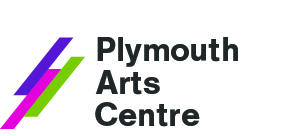 Films at Plymouth Arts Centre July and Open Air Cinema 201738 Looe Street, Plymouth, PL4 0EB
01752 206114
www.plymouthartscentre.orgInversion (PG)PROGRAMMER’S PICK Fri 7 - Thu 13 JulyFri 7, 6pm
Sat 8, 8pm
Tue 11, 6pm
Thu 13, 6pmDir. Behnam Behzadi, Iran, 2016, 85 mins, subtitled. Cast. Alireza Aghakhani, Sahar Dolatshahi, Roya Javidnia.Niloofar lives alone in Tehran with her aged mother, and stays busy with her tailoring shop. Tehran’s air pollution has reached maximum levels making it hard to breathe. When doctors insist that her mother must leave the city or she will have not long to live, Niloofar’s older brother and sister decide that she must move away too to accompany their mother. Niloofar is torn between family loyalty, and living her own life and pursuing a potential love interest she has kept secret from her family. She is the youngest and she has always succumbed to family pressure, but this time she decides to stand up for herself.My Cousin Rachel (12A)BOOK EARLYFri 7 - Thu 13 JulyFri 7, 8.30pm
Sat 8, 2.30pm & 5.30pm
Tue 11, 8.30pm
Wed 12, 6pm 
Thu 13, 11am (Bringing in Baby) & 8.30pmDir. Roger Michell, UK, 2017, 106 mins. Cast. Sam Claflin, Rachel Weisz, Holliday Grainger, Iain Glenn.Based on the classic novel by Daphne Du Maurier, Roger Michell directs his own screenplay of the book’s first feature film adaptation since 1952. Young orphan Phillip Ambrose has his tranquil existence interrupted when he receives a disturbing letter from his older cousin Ambrose. Shortly afterwards Ambrose dies of an apparent brain tumour. Phillip is suspicious of Ambrose’s strange wife Rachel, but his feelings become complicated as he finds himself falling under the beguiling spell of her charms. 

The Last Fisherman + introduction and Q&A with producer Leo KasererLOCAL INTEREST Wed 12 July, 2.30pm & 8.30pm (with into + Q&A)Dir. James Stier, Austria/UK, 2017, 76 mins.Malcolm is the last traditional fisherman in the Rame Peninsula, fishing with handmade pots, a wooden boat and nets, keeping a tradition alive with skills passed down from generations before. The world around him has changed and his occupation, his village and his community are evolving at a rapid pace. When an unlikely friendship with an Austrian youth worker begins it has unexpected results for both of them. This lovely documentary is a celebration of one man’s life and a poem to the strength of community.The Hippopotamus (15)BOOK EARLYFri 14 – Wed 19 JulyFri 14, 6pm
Sat 15, 2.30pm & 8pm
Tue 18, 6pm
Wed 19, 8.30pnDir. John Jencks, UK, 2017, 104 mins. Cast. Roger Allam, Russell Tovey, Matthew Modine, Fiona Shaw, Geraldine Somerville, Tim McInnerney.A country manor mystery that’s actually a deliciously wicked comedy of manners, The Hippopotamus is a rollicking adaptation of the best-selling novel by Stephen Fry. It centres on a lapsed poet, failed drama critic, redundant husband and hard-working drunk, Ted Wallace. Fired from his newspaper job, Ted leaps at the chance to drown his sorrows at his old friend’s country estate, Swafford Hall. A series of spiritual healings have recently put the household in a tizzy. The purported miracle worker is his hosts’ teenage son, Ted’s godson, David. At odds with a colourful party of fellow guests only too ready to swallow anything they’re told, Ted sets out to prove the miracles are a hoax, and save the young man from a lifetime of embarrassment.Churchill (PG)Fri 14 – Thu 20 JulyFri 14, 8.30pm
Sat 15, 5.30pm
Tue 18, 8.30pm
Wed 19, 2.30pm & 6pm
Thu 20, 2.30pm (Relaxed Screening)

Dir. Jonathan Teplitzky, UK, 2017, 113 mins. Cast. Brian Cox, Miranda Richardson, John Slattery.Tensions mount for the beleaguered British Prime Minister in the days leading up to the infamous Allied D-Day landings in June, 1944. Fearful of repeating his deadly mistakes from World War I, exhausted by years of war, plagued by depression, and obsessed with his historical destiny, Churchill is reluctant to embark on the large-scale campaign, one that the entire war effort hinges upon. Clashing with his Allied political opponents, the troubled Churchill receives support and devotion from his wife, the brilliant and unflappable Clementine Churchill. With her strength and shrewdness, “Clemmie” halts Winston’s physical, mental spiritual collapse and inspires him on to greatness.NT LIVE: Angels in America: Millennium Approaches (15)Thu 20 July, 7pmAmerica in the mid-1980s. In the midst of the AIDS crisis and a conservative Reagan administration, New Yorkers grapple with life and death, love and sex, heaven and hell. Andrew Garfield (Silence, Hacksaw Ridge) plays Prior Walter along with a cast including Denise Gough (People, Places and Things), Nathan Lane (The Producers), James McArdle (Star Wars: The Force Awakens) and Russell Tovey (The Pass). This new staging of Tony Kushner’s multi-award winning two-part play is directed by Olivier and Tony award winning director Marianne Elliott (The Curious Incident of the Dog in the Night-Time and War Horse).Part Two: Perestroika will be broadcast live on 27 July 2017. From the Land of the Moon (15)Fri 21 – Sat 29 JulyFri 21, 6pm
Sat 22, 8pm
Tue 25, 6pm
Wed 26, 2.30pm
Sat 29, 8pmDir. Nicole Garcia, France/Belgium, 2017, 121 mins, subtitled. Cast. Marion Cotillard, Louis Garrel, Alex Brendermuhl.Gabrielle (Cotillard) resides in a small village in southern France, at a time when her dreams of true love are considered scandalous. Against her will, Gabrielle’s parents marry her to José, an honest and loving farmer who they think will make a respectable woman of her. But when she is sent away to the Alps for treatment for her health she meets André, an injured veteran. An elegantly restrained, handsomely crafted adaptation of the novel by Milena Agus, this is a film for incurable romantics. Prepare yourself to surrender to its gloriously melodramatic allure.Hampstead (12A)BOOK EARLYFri 21 – Sat 29 JulyFri 21, 8.30pm
Sat 22, 2.30pm & 5.30pm
Wed 26, 8.30pm
Fri 28, 6pm
Sat 29, 5.30pmDir. Joel Hopkins, UK, 2017, 103 mins. Cast. Diane Keaton, Brendan Gleeson, James Norton, Lesley Manville.Widow Emily Walters (Keaton) lives beside the picturesque Hampstead Heath. Drifting through life without thought to her future, finance or relationships, she stumbles upon reclusive Donald Horner who has lived quietly in a shack on the Heath for 17 years. Ruthless property developers are looking to build expensive apartments on the land so Emily decides to support Donald’s battle to save his home. Inspired by a true story, Hampstead is a funny & life-affirming tale about how love can be found in the most unexpected places. Dying Breed + Introduction and Q&A with director Mick CatmullLOCAL INTEREST Tue 25 July, 8.30pmDir. Mick Catmull, UK, 2017This is filmmaker Mick Catmull’s love letter to a disappearing way of life. Mick spent a year filming three small cattle farms in west Cornwall. 100,000 small farms have disappeared from the UK in the past decade, unable to compete in a world dominated by retail giants and agribusiness. This is a poignant and at times tragic portrait of a way of life in steep decline – the small farm has been part of the South West landscape since time immemorial.NT LIVE: Angels In America: Perestroika (15)Thu 27 July, 7pmAmerica in the mid-1980s. In the midst of the AIDS crisis and a conservative Reagan administration, New Yorkers grapple with life and death, love and sex, heaven and hell.Andrew Garfield plays Prior Walter along with a cast including Denise Gough, Nathan Lane, James McArdle and Russell Tovey. This new staging of Tony Kushner’s multi-award winning two-part play is directed by Olivier and Tony award winning director Marianne Elliott (The Curious Incident of the Dog in the Night-Time and War Horse). Part One: Millennium Approaches was first performed at the National Theatre in 1992 and was followed by Part Two: Perestroika the following year.Part One:  Millennium Approaches will be broadcast live on 20 July 2017. Kedi (U)PROGRAMMER’S PICK Wed 26 – Sat 29 July Wed 26, 6pm
Fri 28, 8.30pm
Sat 29, 2.30pmDir. Ceyda Torun, Turkey, 2016, 79 mins, subtitled.Kedi, which means Feline in Turkish, is filmmaker Ceyda Torun’s “magical and remarkable” (Variety) documentary feature about the street cats of Istanbul. For many hundreds of years, street cats have wandered in and out of local people’s lives, becoming an essential part of the communities that make Turkey’s biggest city so rich. The cats of Istanbul live between two worlds, neither wild nor tame and bring joy to the humans they choose to adopt. Kedi revolves around the lives of 7 leading cats – Sari (The Hustler), Bengü (The Lover), Aslan Parçasi (The Hunter), Psikopat (The Psycho), Deniz (The Social Butterfly), Duman (The Gentleman) and Gamsiz (The Player).   Plymouth Arts Centre's Open Air Cinema is back! We're visiting some of Plymouth's most spectacular locations for our annual programme of offsite events in August and September. With a mix of blockbusters, cult classics and good old sing alongs, the films are carefully chosen to suit their location, and dressing up is highly encouraged! Advanced booking is recommended as these events sell out.Mount EdgcumbeGrease (PG)Fri 18 August, 9.15pm (bar from 8pm)Dir. Randal Kleiser, US, 1978, 105 mins. Cast. John Travolta, Olivia Newton John, Stockard Channing, Eve Arden, Joan Blondell, Frankie Avalon.The unashamed feel-good film to guarantee some summer lovin’! Sandy, Danny, the Pink Ladies and the T-Birds are all present and correct and Grease is every bit as good as we all remember it to be. The songs are infectious, the dancing is full of fun and the love story as sweet and funny as it ever was. “The message is: burn rubber, have sex, strut about like a chicken. It's one that's hard to resist.” The GuardianRogue One (12A)Sat 19 August, 9.15pm (bar from 8pm)Dir. Gareth Edwards, US, 2016, 131mins. Cast. Felicity Jones, Mads Mikkelsen, Forest Whittaker, Diego Luna, Alan Tudyk.Rogue One draws deep on Star Wars mythology while breaking new narrative and aesthetic ground. In a time of conflict, a group of unlikely heroes band together on a mission to steal the plans to the Death Star, the Empire's ultimate weapon of destruction. This key event in the Star Wars timeline brings together ordinary people who choose to do extraordinary things, and in doing so, become part of something greater than themselves.Tinside LidoSinging in the Rain (U)Fri 25 August, 9.15pm (bar from 8pm)Dir. Stanley Donen, Gene Kelley, US, 1952, 103 mins.  Cast. Gene Kelley, Donald O’Connor, Debbie Reynolds, Jean Hagen.The incomparable, perfect, never-bettered musical to beat all musicals and a very fitting opener to our outdoor screenings at Tinside. Where better to watch this spoof of the turmoil that afflicted the movie industry in the late 1920s than in Plymouth’s art Deco Lido. When two silent movie stars, Don Lockwood and Lina Lamont, latest movie is made into a musical a chorus girl is brought in to dub Lina's speaking and singing….and the rest is cinema history. Wonderful. The Shallows (15)Sat 26 August, 9.15pm (bar from 8pm)Dir. Jaume Collet-Serra, US, 2016, 84 mins. Cast. Blake Lively, Oscar Jaenada, Brett Cullen.The Shallows tells one surfer's story of survival as she evades a rogue great white shark with a taste for human flesh just 200 yards from shore. Nancy, a student doctor is surfing on a secluded beach when she finds herself on the feeding ground of a great white shark and survival proves to be the ultimate test of wills. Lively is quite the convincing plucky hero in this beautifully filmed, lean, mean, perfect ocean-side treat.
Jaws (12A)Sun 27 August, 9.15pm (bar from 8pm)Dir. Steven Spielberg, US, 1975, 124 mins. Cast. Roy Scheider, Richard Dreyfuss, Robert Shaw, Lorraine Gary.Just when you thought it was safe to go back into Tinside….and back by popular demand the most feared/loved film about the terrors of swimming! Jaws, the story of a small American seaside town terrorised by a great white shark has lost none of its shock value in the years since it was first released but has gained a cult following and has become one of the best-loved films of all time. Royal William YardBack to the Future (15)Thu 7 Sept, 9pm (9pm bar from 7pm)Dir. Robert Zemekis, US, 1985, 116 mins. Cast. Michael J. Fox, Christopher Lloyd, Crispin Glover, Lea Thompson.After being accidentally sent 30 years into the past in a time-travelling DeLorean invented by the mad scientist Dr. Emmett Brown, Marty McFly has to find a way to return to the future and make his parents fall in love again to ensure his own existence. Makes perfect sense right ? Inventive, funny, and breathlessly constructed, Back to the Future is a time-travel adventure with an unforgettable spirit.La La Land (12A)Fri 8 Sept, 9pm (9pm bar from 7pm)Dir. Damien Chazelle, US, 2016, 128 mins. Cast. Ryan Gosling, Emma Stone, John Legend, Rosemarie DeWitt, J.K. Simmons.This is the multi-award winning film that has everyone dancing. A bitter-sweet love letter to the city of Los Angeles, the golden era of Hollywood musicals and the visual flair of French maestro Jacques Demy, it is beyond glorious. Mia is an aspiring actress juggling auditions for second-rate parts. Sebastian is a pianist struggling to keep his job. They may well be the sprightliest pairing since Rogers and Astaire. La La Land sends the heart racing and will have you dancing out of the Royal William Yard. Wonder Woman (12A)Sat 9 Sept, 9pm (9pm bar from 7pm)Dir. Patty Jenkins, US, 2017, 141 mins. Cast. Gal Gadot, Chris Pine, Connie Nielsen, Robin Wright, David Thewlis, Danny Huston.An Amazon princess finds her idyllic life on an island occupied only by female warriors interrupted when a pilot crash-lands nearby. After rescuing him, she learns that World War I is engulfing the planet, and vows to use her superpowers to restore peace. That description doesn’t really get anywhere near describing the blockbuster brilliance of this. Thrilling, earnest, and buoyed by Gal Gadot's charismatic performance, Wonder Woman succeeds in spectacular fashion.